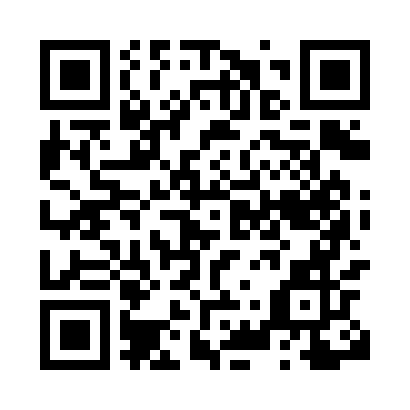 Prayer times for Agia Efimia, GreeceWed 1 May 2024 - Fri 31 May 2024High Latitude Method: Angle Based RulePrayer Calculation Method: Muslim World LeagueAsar Calculation Method: HanafiPrayer times provided by https://www.salahtimes.comDateDayFajrSunriseDhuhrAsrMaghribIsha1Wed5:016:411:356:288:2910:032Thu4:596:391:356:288:3010:043Fri4:576:381:346:298:3110:064Sat4:566:371:346:298:3210:075Sun4:546:361:346:308:3310:086Mon4:536:351:346:308:3410:107Tue4:516:341:346:318:3510:118Wed4:506:331:346:318:3610:129Thu4:486:321:346:328:3710:1410Fri4:476:311:346:328:3810:1511Sat4:466:301:346:338:3910:1612Sun4:446:291:346:338:3910:1813Mon4:436:281:346:348:4010:1914Tue4:416:271:346:348:4110:2015Wed4:406:261:346:358:4210:2216Thu4:396:251:346:358:4310:2317Fri4:386:251:346:368:4410:2418Sat4:366:241:346:368:4510:2519Sun4:356:231:346:378:4610:2720Mon4:346:221:346:378:4610:2821Tue4:336:221:346:388:4710:2922Wed4:326:211:346:388:4810:3023Thu4:316:201:346:398:4910:3124Fri4:306:201:346:398:5010:3325Sat4:296:191:356:408:5010:3426Sun4:286:181:356:408:5110:3527Mon4:276:181:356:408:5210:3628Tue4:266:171:356:418:5310:3729Wed4:256:171:356:418:5310:3830Thu4:246:171:356:428:5410:3931Fri4:236:161:356:428:5510:40